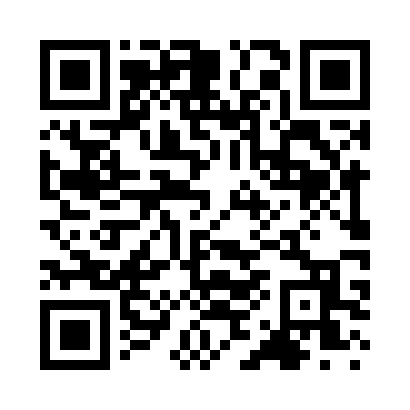 Prayer times for Amargosa, Nevada, USAWed 1 May 2024 - Fri 31 May 2024High Latitude Method: Angle Based RulePrayer Calculation Method: Islamic Society of North AmericaAsar Calculation Method: ShafiPrayer times provided by https://www.salahtimes.comDateDayFajrSunriseDhuhrAsrMaghribIsha1Wed4:325:5012:424:287:338:522Thu4:305:4912:424:287:348:533Fri4:295:4812:414:287:358:554Sat4:285:4712:414:287:368:565Sun4:265:4612:414:297:378:576Mon4:255:4512:414:297:388:587Tue4:245:4412:414:297:398:598Wed4:225:4312:414:297:409:009Thu4:215:4212:414:297:409:0210Fri4:205:4112:414:297:419:0311Sat4:195:4012:414:297:429:0412Sun4:185:4012:414:307:439:0513Mon4:175:3912:414:307:449:0614Tue4:155:3812:414:307:459:0715Wed4:145:3712:414:307:459:0816Thu4:135:3612:414:307:469:0917Fri4:125:3612:414:307:479:1018Sat4:115:3512:414:317:489:1219Sun4:105:3412:414:317:499:1320Mon4:095:3312:414:317:499:1421Tue4:085:3312:414:317:509:1522Wed4:075:3212:414:317:519:1623Thu4:075:3212:414:317:529:1724Fri4:065:3112:424:327:529:1825Sat4:055:3012:424:327:539:1926Sun4:045:3012:424:327:549:2027Mon4:035:2912:424:327:559:2128Tue4:035:2912:424:327:559:2229Wed4:025:2912:424:337:569:2330Thu4:025:2812:424:337:579:2431Fri4:015:2812:424:337:579:24